…………………………..T.C. numaralı ……………………………..isimli hastanın ………………………….diş bölgelerine …… adet implant yapılması gereklidir. Hastanın ……………………… nedeni ile SGK uygulama tebliğinde belirtilen implant uygulama endikasyonlarına dahil olduğu teşhis edilmiştir.Gereğini bilgilerinize arz ederim.Adı Soyadı                                                                                 Adı SoyadıAğız Diş ve Çene Cerrahisi AD. Başkanı                               Ağız Diş ve Çene Cerrahisi AD. (Başkan)                                                                                   (Üye) Adı Soyadı                                                                        Adı Soyadı Periodontoloji AD. Başkanı                                            Protetik Diş Tedavisi AD. Başkanı(Üye)                                                                                (Üye)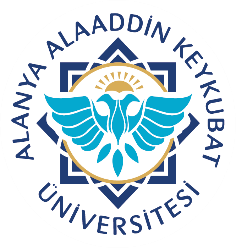 Alanya Alaaddin Keykubat ÜniversitesiDiş Hekimliği Uygulama ve Araştırma MerkeziSağlık Kurulu RaporuDoküman No. HHD.FR.03Alanya Alaaddin Keykubat ÜniversitesiDiş Hekimliği Uygulama ve Araştırma MerkeziSağlık Kurulu RaporuYayın Tarihi 05.04.2023Alanya Alaaddin Keykubat ÜniversitesiDiş Hekimliği Uygulama ve Araştırma MerkeziSağlık Kurulu RaporuRevizyon TarihiAlanya Alaaddin Keykubat ÜniversitesiDiş Hekimliği Uygulama ve Araştırma MerkeziSağlık Kurulu RaporuRevizyon No.00Alanya Alaaddin Keykubat ÜniversitesiDiş Hekimliği Uygulama ve Araştırma MerkeziSağlık Kurulu RaporuSayfa No.1/1